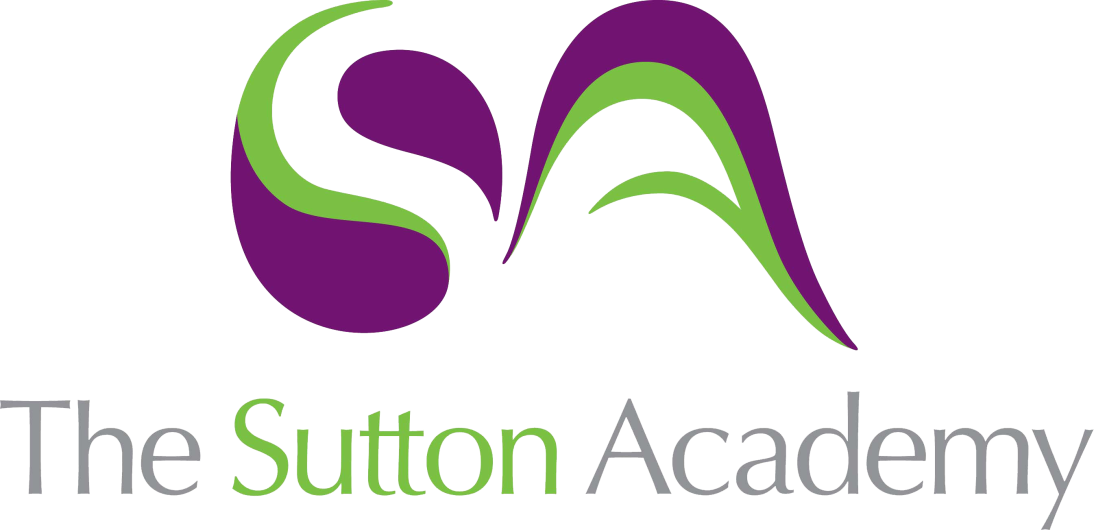 Knowledge Rich Curriculum Plan Year 7 - Topic 6: Creative Project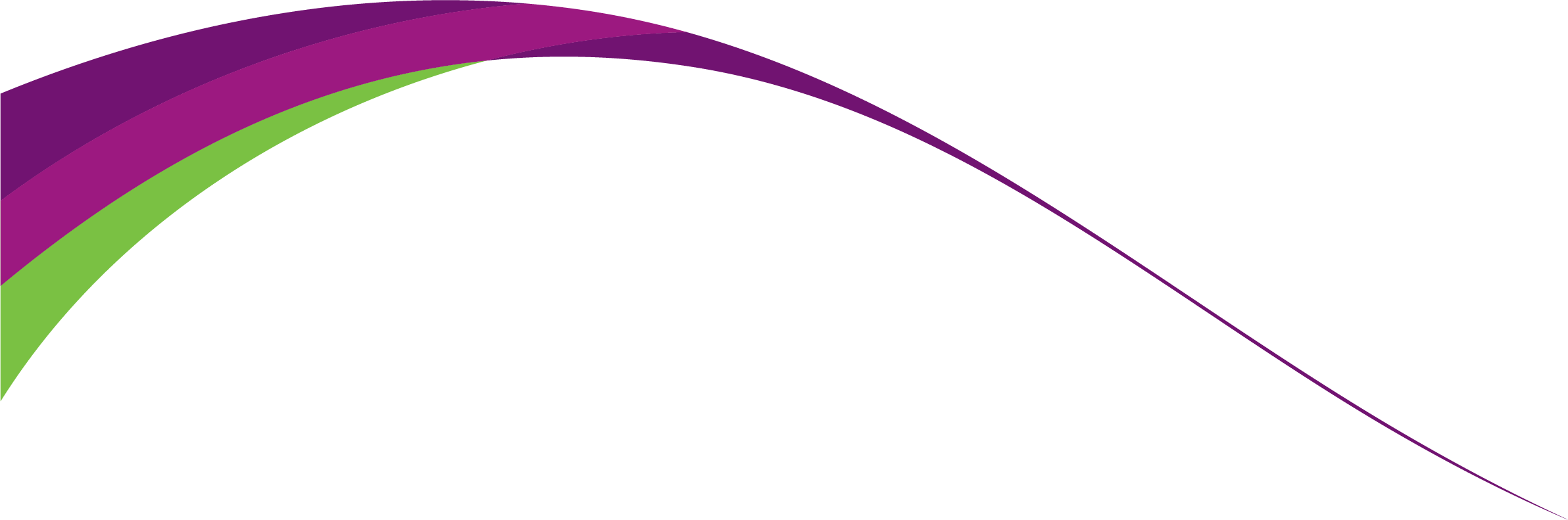 Lesson/Learning Sequence Intended Knowledge:Students will know that… Students will know how to…Tiered Vocabulary Prior Knowledge:In order to know this… Students need to already know that…Assessment 1Students will know what a purpose is and how to explain the purpose of a video. Students will know what a target audience is and how to explain it for a video.Students will know why different features will make a video more appealing.VideoAudioTitles/CaptionsAnimationsPurpose – Entertain/Advertise/Persuade/PromoteAudienceFeaturesTransitionsThe different features that make up a video such as video clips, titles/captions, audio and special effects.What makes a video good/bad/interesting for the person watching.QuestioningWorksheet2Students will know how to select appropriate assets to use and explain why.Students will know the important information that should be included on a promotional video.SelectInformationAppropriateAssetsTransferCaptionsGraphicsThat they will be making a promotional video for their movie festival.What type of video clips would look good on their promotional video.Retrieval TaskQuestioningWorksheet3Students will know how to set up a video using Adobe Premiere Pro.Students will know the difference between split and trim techniques for video clips.SplitTrimTimelineImportSplitTrimTechniquesThe video clips that they will be using for their promotional video.The average length of a TV advert and why they should be that long.Knowledge Check QuizRetrieval TaskWorksheet4Students will know the difference between a title and a caption.Students will know the formatting techniques that can be applied to text.TextInformationPersuasiveFormattingTitlesCaptionsThe importance of including information on a promotional video.The benefits of using persuasive language.Retrieval TaskQuestioningWorksheet5Students will know the advanced techniques in Adobe Premiere Pro so that they can add transitions and special effects on to their video.Students will know how to import and edit an audio file to fit a video clip.ClipsEditAudioTechniquesTransitionsSpecial EffectsImportStudents need to already know how to locate and import assets on to Adobe Premiere Pro.Students need to already know what a transition is and why it is used between video clips, slides or pages.Retrieval TaskQuestioningWorksheet6Students will know how to answer the end of unit assessment using their prior knowledge.Students will know how to improve on their work from previous lessons in the unit.Students will need to use all of the vocabulary from the previous lessons.Students need to know all of the intended knowledge from the previous lessons in the unit.End of Unit AssessmentStudent Response Task